Πληροφορίες: 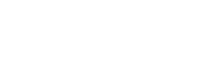 